Publicado en España el 27/10/2020 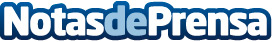 Ser Trader, una forma de ganarse la vida, sin necesidad de tener clientes, según Antonio BarretoReinventarse, una ardua tarea en la que se encuentran muchos españoles en estos momentos de grave crisis. ¿Qué hacer cuando todo parece que se viene abajo, cuando las palabras ERE o ERTE, aparecen amenazadoras en el horizonte? Como respuesta a esta situación aparece una profesión, que no es nueva, pero que se ha democratizado en los últimos años: ser Trader. Y es que, los tiempos en los que la bolsa era algo para agentes de bolsa y cambio, con una titulación específica, quedaron muy atrásDatos de contacto: Antonio Barreto Santana655 212 977Nota de prensa publicada en: https://www.notasdeprensa.es/ser-trader-una-forma-de-ganarse-la-vida-sin_1 Categorias: Franquicias Finanzas Emprendedores E-Commerce http://www.notasdeprensa.es